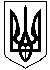 МІНІСТЕРСВО ОСВІТИ І НАУКИ УКРАЇНИМиколаївський НАЦІОНАЛЬНИЙ університетімені В. О. СухомлинськогоНАКАЗ Про призначення академічної стипендії студентам І, V курсів денної форми навчання на І семестр 2020-2021 н.р.Призначити  академічну стипендію на І семестр 2020-2021 н.р. студентам І, V курсів денної форми навчання, які зараховані на навчання за державним замовленням:112 групаСпеціальність: 014 Середня освіта Спеціалізація: 014.04 МатематикаОсвітня програма: Середня освіта: математика, фізика132 групаСпеціальність: 014 Середня освіта Спеціалізація: 014.08 ФізикаОсвітня програма: Середня освіта: фізика, математика162 групаСпеціальність: 122 Комп’ютерні наукиОсвітня програма: Комп’ютерні науки169 групаСпеціальність: 292 Міжнародні економічні відносиниОсвітня програма: Міжнародна економіка179СК групаСпеціальність: 072 Фінанси, банківська справа та страхуванняОсвітня програма: Фінанси, банківська справа та страхування162СК групаСпеціальність: 122 Комп’ютерні наукиОсвітня програма: Комп’ютерні науки512 групаСпеціальність: 014 Середня освіта Спеціалізація: 014.04 МатематикаОсвітня програма: Середня освіта: математика532 групаСпеціальність: 014 Середня освіта Спеціалізація: 014.08 ФізикаОсвітня програма: Середня освіта: фізика562 групаСпеціальність: 122 Комп’ютерні наукиОсвітня програма: Комп’ютерні науки579 групаСпеціальність: 072 Фінанси, банківська справа та страхуванняОсвітня програма: Фінанси і кредит103 групаСпеціальність 014 Середня освітаСпеціалізація: 014.11 Середня освіта (Фізична культура)Освітня програма: Середня освіта (Фізична культура) та захист України103 групаСпеціальність: 017 Фізична культура і спорт:Освітня програма: Фізична культура і спорт: тренер з видів спорту140 групаСпеціальність: 014 Середня освітаСпеціалізація: 014.06 Середня освіта (Хімія)Освітня програма: Середня освіта: хімія, біологія123 група(за скороченим терміном)Спеціальність: 017 Фізична культура і спорт:Освітня програма: Фізична культура і спорт: тренер з видів спорту513 групаСпеціальність: 014 Середня освіта Спеціалізація: Фізична культураОсвітня програма: Середня освіта (Фізична культура)Група 116Спеціальність: 014 Середня освітаСпеціалізація: 014.01 Українська мова та література146 групаСпеціальність: 014.02 Середня освіта. Мова і літератураОП: Англійська та друга іноземна мова (німецька)506 н014 Середня освіта. 014.02 Середня освіта. Мова і література ОП: Англійська мова і літератураГрупа 556Спеціальність: 014.01 Середня освітаОсвітня програма: Українська мова та література167 групаСпеціальність: 016 Спеціальна освітаОсвітня програма: Логопедія. Спеціальна психологія114 грудняСпеціальність: 014 Середня освіта Спеціалізація: 014.03 Середня освіта (Історія)Освітня програма: Середня освіта (Історія, правознавство)114 групаСпеціальність: 032 Історія та археологіяОсвітня програма: Історія та археологія514 групаСпеціальність: 014 Середня освітаСпеціалізація:014.03 Середня освіта (Історія)Освітня програма: Середня освіта (Історія, правознавство)524 групаСпеціальність: 032 Історія та археологіяОсвітня програма: Історія та археологія557 групаСпеціальність: 014 Середня ОсвітаСпеціалізація:014.13 Середня освіта (Музичне мистецтво)Освітня програма: Музичне мистецтво567 групаСпеціальність: 016 Спеціальна освітаОсвітня програма: Логопедія. Спеціальна психологіяГрупа 108 (б)Спеціальність: 012 Дошкільна освітаОсвітня програма: Дошкільна освітаГрупа 108 (б)Спеціальність: 013 Початкова освітаОсвітня програма: Початкова освітаГрупа 168 (б)Спеціальність: 231 Соціальна роботаОсвітня програма: Соціальна роботаГрупа 518Спеціальність: 012 Дошкільна освітаОсвітня програма: Дошкільна освітаГрупа 548Спеціальність: 013 Початкова освітаОсвітня програма: Початкова освітаПідстави: рапорти деканів факультетів.2. Контроль виконання наказу покласти на проректора з науково-педагогічної роботи  Кузнецову О.А.Ректор								                      В.Д. БудакДо бухг. передано28.09.2020 р.Миколаїв№361№Прізвище, ім’я, по батькові студентаРейтинговий бал успішності за 200 бальною шкалоюРозмір стипендії, грнМаксимова Світлана Іллівна166,921660Стасюк Катерина Максимівна168,771660№Прізвище, ім’я, по батькові студентаРейтинговий бал успішності за 200 бальною шкалоюРозмір стипендії, грнГрубник Семен Олександрович158,061660№Прізвище, ім’я, по батькові студентаРейтинговий бал успішності за 200 бальною шкалоюРозмір стипендії, грнКочеткова Катерина Володимирівна164,531300Целищева Ірина Сергіївна170,041300№Прізвище, ім’я, по батькові студентаРейтинговий бал успішності за 200 бальною шкалоюРозмір стипендії, грнСердюкова Єлєна Сергіївна197,181300№Прізвище, ім’я, по батькові студентаРейтинговий бал успішності за 300 бальною шкалоюРозмір стипендії, грнКириченко Анастасія Олександрівна4191300Косар Діана Сергіївна4151300Мардар Софія Леонідівна4001300Момот Микола Вікторович4021300№Прізвище, ім’я, по батькові студентаРейтинговий бал успішності за 300 бальною шкалоюРозмір стипендії, грнВрублевський Олег Сергійович3111300Литвиненко Павло Валерійович3311300Михальченко Ігор Валерійович3331300№Прізвище, ім’я, по батькові студентаРейтинговий бал успішності за 500 бальною шкалоюРозмір стипендії, грнСкрипник Каріна Миколаївна450,41660Токар Давид Миколайович431,61660Шленскова Наталія Юріївна469,21660№Прізвище, ім’я, по батькові студентаРейтинговий бал успішності за 500 бальною шкалоюРозмір стипендії, грнГаскевич Павло Олександрович414,901660Коврига Аліна Юріївна409,801660Рожук Микита Вадимович397,701660№Прізвище, ім’я, по батькові студентаРейтинговий бал успішності за 500 бальною шкалоюРозмір стипендії, грнКунічік Ігор Андрійович389,921300Оксентюк Олена Ростиславівна352,761300№Прізвище, ім’я, по батькові студентаРейтинговий бал успішності за 500 бальною шкалоюРозмір стипендії, грнСидорук Олександр Олегович353,01300Бойко Олег Ігорович348,241300№ПІБ студентаРейтинговий бал успішностіРозмір стипендії, грн1Дегтяр Дар`я Сергіївна159,5881300№ПІБ студентаРейтинговий бал успішностіРозмір стипендії, грн1Ізбаш Ілля Олегович185,17213002Чорноус Владислав Володимирович179,81613003Дацюк Надія Михайлівна173,49413004Тенетюк Дмитро Миколайович163,74813005Марчук Андрій Володимирович159,4321300№ПІБ студентаРейтинговий бал успішностіРозмір стипендії, грн1 Гальченко  Марія Олегівна165,751660№ПІБ студентаРейтинговий бал успішностіРозмір стипендії, грн1Рибак Діана Дмитрівна         305       1300№з/пПрізвище, ім’я, по батькові студентаРейтинговий бал успішності Розмір стипендії, грн.1Степанов Артем Сергійович425,2     13002Самощук Анастасія Василівна421,6     13003Черненко Валерій Олександрович398,4     1300№з/пПрізвище, ім’я, по батькові студентаРейтинговий бал успішності за 200 бальною шкалоюРозмір стипендії, грн.1Шакун Олена Романівна187,0213002Гаврилюк Олена Олександрівна177,3213003Сверлович Валерія Миколаївна173,0613004Остапюк Катерина Олександрівна172,801300№з/пПрізвище, ім’я, по батькові студентаРейтинговий бал успішності за 200 бальною шкалоюРозмір стипендії, грн.1Николюк Тетяна Віталіївна182,3113002Черевко Анастасія Василівна178,8513003Лука Ольга Андріївна178,6713004Москаленко Олександр Ігорович177,841300№з/пПрізвище, ім’я, по батькові студентаРейтинговий бал успішності за 500 бальною шкалоюРозмір стипендії, грн.1Зарецька Зоряна Максимівна 470,213002Гулямова Карина Еркінжанова467,3013003Оганесян Зоя Андраніківна457,413004Симчук Артем Олександрович448,213005Джанова Анастасія Степанівна44813006Панченко Юлія Геннадіївна445,113007Нагурна Дарія Олександрівна442,213008Коноваленко Віталія Віталіївна441,31300№з/пПрізвище, ім’я, по батькові студентаРейтинговий бал успішності за 500 бальною шкалоюРозмір стипендії, грн.1Леусенко Юлія Олександрівна441,71300№ПІБРейтинговий бал успішностіРозмір стипендії, грн.Семенів Юлія Петрівна192,2171660Кузьміна Катерина Олександрівна180,3661660Терещенко Діана Миколаївна174,21660№ПІБРейтинговий бал успішностіРозмір стипендії, рн..Журба Яна Андріївна188,5041300Фоменко Катерина Геннадіївна187,2311300Хворостянюк Ілля Васильович180,6481300Гавриленко Андрій Петрович179,921300Маніяк Віталій Сергійович176,9411300Павліченко Тетяна Сергіївна176,281300№ПІБРейтинговий бал успішностіРозмір стипендії, грн.Богдановський Владислав Віталійович186,3681300№ПІБРейтинговий бал успішностіРозмір стипендії, грн.Батрак Віталіна Вікторівна479,61300Шелєвєй Євгеній Вячеславович463,41300Сантар Руслана Вячеславівна455,91300Назарова Юлія Олександрівна447,11300№ПІБРейтинговий бал успішностіРозмір стипендії, грн.Ємел’янов Кирило Олегович356,21300Михалевська Аліна Миколаївна353,441300№ПІБРейтинговий бал успішностіРозмір стипендії, грн.Гулько Богдана Василівна493,11300Козачук Вероніка Віталіївна481,51300Малашевич Богдана Олексіївна447,11300Вольницька Вікторія Олександрівна441,21300№ПІБРейтинговий бал успішностіза 100 бальною шкалоюРозмір стипендії, грн.Кутержинська Катерина Максимівна481,81660Сайдалімова Наталія Анатоліївна4471660№ п/пПІБ студентаСередній балСума, грн1Шевченко Юлія Ігорівна172,6413002Крук Анастасія Вадимівна165,48513003Семешко Олена Олександрівна164,5313004Радзивіло Катерина Анатоліївна161,213005Столяр Дар’я Василівна160,47213006Бєлякова Марія Ігорівна158,8081300№ п/пПІБ студентаСередній балСума, грн1Войтенко Ірина Валентинівна189,67113002Лесковець Олександра Русланівна171,18413003Нівіна Анастасія Сергіївна167,39413004Михаленко Анастасія Юріївна165,98413005Кривороженко Анастасія Олександрівна163,59213006Афанасьева Галина Дмитрівна163, 2813007Кучинська Анастасія Віталіївна162,7613008Ніколенко Дар’я Юріївна162,6561300№ п/пПІБ студентаСередній балСума, грн1Демент’єва Тетяна Олегівна172,5361300№ п/пПІБ студентаСередній балСума, грн1Фалецька Юлія Миколаївна474,713002Антоненко Ганна Сергіївна472,71300№ п/пПІБ студентаСередній балСума, грн1Садчук Катерина Андріївна467,613002Бурик Вікторія Вікторівна458,413003Кудіна Віта Андріївна4371300Проєкт наказу вносять:В.о. декана механіко-математичного факультету____________ О.В. Гуріна              (підпис)Декан факультету фізичної культури та спорту____________ Г. Б. Жигадло              (підпис)Декан факультету іноземної філології____________ Т. О. Мороз              (підпис)Декан факультету педагогіки та психології____________ О.М. Олексюк              (підпис)Декан факультету дошкільної та початкової освіти____________ Т. М. Степанова              (підпис)ПОГОДЖЕНО:Проректор з науково-педагогічної роботи____________ О.А. Кузнецова              (підпис)Головний бухгалтер____________ Г.М. Тогоєва              (підпис)Керівник навчального відділу____________О.С. Трофимишина              (підпис)Голова студентської ради____________ М.В. Кабаль              (підпис)